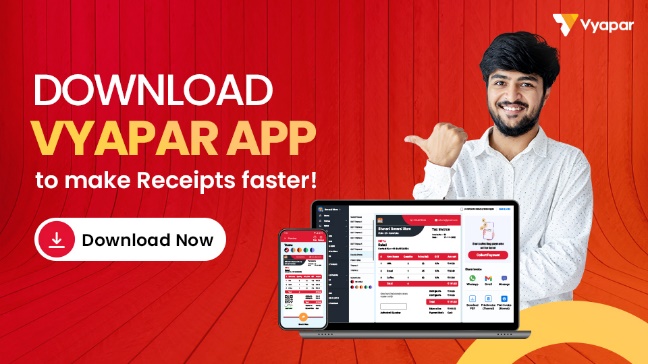 MONEY RECEIPTMONEY RECEIPTMONEY RECEIPTMONEY RECEIPTMONEY RECEIPTMONEY RECEIPTCompany Name:Company Name:Company Name:LOGOLOGOLOGOAddress:Address:Address:LOGOLOGOLOGOLOGOLOGOLOGOPhone No.:Phone No.:Phone No.:LOGOLOGOLOGOEmail ID:Email ID:Email ID:LOGOLOGOLOGOGSTIN No.:GSTIN No.:GSTIN No.:LOGOLOGOLOGOReceived From:Received From:Date :Date :Name :Name :Receipt No.:Receipt No.:Address:Address:Due Date:Due Date:Phone No.:Phone No.:Email ID:Email ID:Amount (Received):Amount in Words:Amount in Words:Amount in Words:Amount in Words:Amount in Words:Amount in Words:Reason For Payment:Reason For Payment:Reason For Payment:Reason For Payment:Reason For Payment:Reason For Payment:Account Details:Account Details:Payment Mode:Payment Mode:Payment Mode:Payment Mode:Total Due Amount :Cash :Cash :Cash :Total Amount Paid :Cheque :Cheque :Cheque :Balance Due :Money Order :Money Order :Money Order :Description :Description :Bank Transfer / RTGS / NEFT / UPI reference numberBank Transfer / RTGS / NEFT / UPI reference numberBank Transfer / RTGS / NEFT / UPI reference numberDescription :Description :Bank Transfer / RTGS / NEFT / UPI reference numberBank Transfer / RTGS / NEFT / UPI reference numberBank Transfer / RTGS / NEFT / UPI reference numberDescription :Description :Bank Transfer / RTGS / NEFT / UPI reference numberBank Transfer / RTGS / NEFT / UPI reference numberBank Transfer / RTGS / NEFT / UPI reference numberReceived By:Received By:Received By:Received By:Name & Signature :Name & Signature :Name & Signature :Name & Signature :